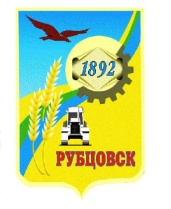 Администрация города Рубцовска Алтайского краяПОСТАНОВЛЕНИЕ26.01.2023 № 207О внесении изменений в постановление Администрации города Рубцовска Алтайского края от 24.08.2020 № 2059 «Об утверждении муниципальной программы «Создание условий для организации транспортного обслуживания населения в городе Рубцовске» на 2021 – 2024 годыС целью актуализации муниципальной программы «Создание условий для организации транспортного обслуживания населения в городе  Рубцовске»  на  2021-2024 годы, утвержденной постановлением Администрации города Рубцовска Алтайского края, в соответствии с решением Рубцовского городского Совета депутатов Алтайского края от 22.12.2022 № 64 «О бюджете муниципального образования город Рубцовск Алтайского края на 2023 год и на плановый период 2024 и 2025 годы», руководствуясь Порядком разработки, реализации и оценки эффективности муниципальных программ муниципального образования город Рубцовск Алтайского края, утвержденным постановлением Администрации города Рубцовска Алтайского края от 09.11.2022 № 3596, ПОСТАНОВЛЯЮ:1. Продлить срок реализации муниципальной программы «Создание условий для организации транспортного обслуживания населения в городе Рубцовске» на 2021 – 2024 годы, утвержденной постановлением Администрации города Рубцовска Алтайского края от 24.08.2020 № 2059, до 2025 года.2. Внести в постановление Администрации города Рубцовска Алтайского края от 24.08.2020 № 2059 «Об утверждении муниципальной программы «Создание условий для организации транспортного обслуживания населения в городе Рубцовске» на 2021-2024 годы» (с изменениями, внесенными постановлениями Администрации города Рубцовска Алтайского края от 04.02.2021 № 248, от 04.06.2021 № 1442, от 01.02.2022 № 232, от 12.05.2022 № 1329, от 09.12.2022 № 3971, от 27.12.2022 № 4264) следующие изменения:2.1. в наименовании постановления слова «на 2021 - 2024 годы» исключить;2.2. разделы паспорта Программы «Сроки и этапы реализации Программы», «Объемы финансирования Программы», «Ожидаемые результаты реализации Программы»  изложить в следующей редакции:«                                                                                                                                            »;                                     2.3. пункт 2.3 раздела 2 Программы изложить в следующей редакции:«2.3. Конечные результаты реализации Программы.Реализация Программы позволит повысить качество услуг автомобильного транспорта и городского наземного электрического транспорта и их доступность для всех слоев населения. Программа направлена на удовлетворение потребностей населения в пассажирских перевозках, обеспечение безопасного, устойчивого и эффективного функционирующего муниципального общественного транспорта.Для оценки достижения цели и решения задач Программы определены целевые индикаторы, как показатели эффективности ее реализации:по задаче 1 - организация и развитие регулярных перевозок пассажиров городским транспортом по регулируемым тарифам: доля выполненных городским наземным электрическим транспортом рейсов от общего планового количества рейсов на муниципальных маршрутах регулярных перевозок по регулируемым тарифам;доля выполненных автомобильным транспортом рейсов от общего планового количества рейсов на муниципальных маршрутах регулярных перевозок по регулируемым тарифам;по задаче 2 – обеспечение доступности транспортных услуг населению города Рубцовска:регулярность движения автомобильного транспорта на муниципальных маршрутах регулярных перевозок по нерегулируемым тарифам;по задаче 3 – развитие городского электрического транспорта:количество модернизированных тяговых подстанций;протяженность отремонтированных и модернизированных кабельных линий городского электрического транспорта.Расчет относительных показателей определяются по формулам:1. доля выполненных городским наземным электрическим транспортом рейсов от общего планового количества рейсов на муниципальных маршрутах регулярных перевозок по регулируемым тарифам, (Кр.эл.тр.):Кр.эл.тр. = (Рф /Рпл) * 100 %,  гдеРф – фактически выполненное количество рейсов городским наземным электрическим транспортом на муниципальных маршрутах регулярных перевозок по регулируемым тарифам за отчетный период, час;Рпл – плановое количество рейсов за отчетный период, час;2. доля выполненных автомобильным транспортом рейсов от общего планового количества рейсов на муниципальных маршрутах регулярных перевозок по регулируемым тарифам, (Кр.авт.тр.):Кр.авт.тр. = (Рф /Рпл) * 100 %, гдеРф – фактически выполненное количество рейсов автомобильным транспортом на муниципальных маршрутах регулярных перевозок по регулируемым тарифам за отчетный период, час;Рпл – плановое количество рейсов за отчетный период, час;3. регулярность движения автомобильного транспорта на муниципальных маршрутах регулярных перевозок по нерегулируемым тарифам, (Ррег.):Ррег. = (Рф / Рпл) * 100 %, гдеРф – фактическое количество регулярных рейсов за отчетный период;Рпл – плановое количество регулярных рейсов за отчетный период.Сведения об индикаторах и их значениях приведены в таблице 2. В ходе реализации Программы планируется достижение следующих конечных результатов:увеличить долю выполненных городским наземным электрическим транспортом рейсов от общего планового количества рейсов на муниципальных маршрутах регулярных перевозок по регулируемым тарифам до 96,8 % к 2025 году;увеличить долю выполненных автомобильным транспортом рейсов от общего планового количества рейсов на муниципальных маршрутах регулярных перевозок по регулируемым тарифам до 87 % к 2025 году;сохранить регулярность движения автомобильного транспорта на муниципальных маршрутах регулярных перевозок по нерегулируемым тарифам на уровне 85 % к 2025 году;модернизировать 4 тяговых подстанций в 2022 году;отремонтировать и модернизировать 3 км кабельных линий городского электрического транспорта в 2022 году.»;2.4. пункт 2.4 раздела 2 Программы изложить в следующей редакции:«2.4. Сроки и этапы реализации Программы.Реализация Программы рассчитана на пять лет, будет действовать в период с 2021 по 2025 годы без деления на этапы.»;2.5. таблицы 2, 3 Программы изложить в новой редакции согласно приложению к постановлению;2.6. раздел 4 Программы изложить в следующей редакции:«4. Общий объем финансовых ресурсов, необходимых для реализации ПрограммыФинансирование Программы осуществляется за счет средств бюджета города  в соответствии с решением Рубцовского городского Совета депутатов Алтайского края о бюджете муниципального образования город Рубцовск Алтайского края на соответствующий финансовый год. Общий объем финансирования Программы составляет 51717,5 тыс. рублей, в т. ч. по годам:2021 год – 1000,0 тыс. рублей;2022 год – 22464,9 тыс. рублей;2023 год – 26252,6 тыс. рублей;           2024 год – 1000,0 тыс. рублей;2025 год – 1000,0 тыс. рублей.За счет средств краевого бюджета – 40715,5 тыс. рублей,в т. ч. по годам:2022 год – 15715,5 тыс. рублей;2023 год – 25000,0 тыс. рублей.За счет средств бюджета города  – 11002,0 тыс. рублей, в т.ч. по годам:2021 год – 1000,0 тыс. рублей;2022 год – 6749,4 тыс. рублей; 2023 год – 1252,6 тыс. рублей;2024 год – 1000,0 тыс. рублей;2025 год – 1000,0 тыс. рублей.Объем финансирования Программы подлежит ежегодному уточнению при формировании бюджета города Рубцовска на очередной финансовый год. Сводные финансовые затраты по направлениям Программы представлены в   таблице 4.Таблица 4Объем финансовых ресурсов, необходимых для реализации Программы                             ».3. Опубликовать настоящее постановление в газете «Местное время» и разместить на официальном сайте Администрации города Рубцовска Алтайского края в информационно-телекоммуникационной сети «Интернет».4. Настоящее постановление вступает в силу после опубликования в газете «Местное время».5. Контроль за исполнением настоящего постановления возложить на заместителя Главы Администрации города Рубцовска – начальника управления по жилищно-коммунальному хозяйству и экологии Обуховича О.Г.Глава города Рубцовска                                                                             Д.З. Фельдман«Таблица 2Сведения об индикаторах и их значениях    ».«Таблица  3Перечень мероприятий программы ».              Сроки и этапы реализации Программы2021 – 2025 годы.Этапы не предусмотреныОбъемы финансирования Программы Общий объем финансирования Программы составляет 51717,5 тыс. рублей, в том числе по годам:2021 год – 1000,0 тыс. рублей;2022 год – 22464,9 тыс. рублей;2023 год – 26252,6 тыс. рублей;2024 год – 1000,0 тыс. рублей;2025 год – 1000,0 тыс. рублей.За счет средств краевого бюджета – 40715,5 тыс. рублей, в том числе по годам: 2022 год – 15715,5 тыс. рублей;2023 год – 25000,0 тыс. рублей.За счет средств бюджета муниципального образования  город Рубцовск Алтайского края (далее – бюджет города) – 11002,0 тыс. рублей, в том числе по годам: 2021 год – 1000,0 тыс. руб.;2022 год – 6749,4 тыс. рублей;2023 год – 1252,6 тыс. рублей;2024 год – 1000,0 тыс. рублей;2025 год – 1000,0 тыс. рублей.Объемы финансирования подлежат ежегодному уточнению, исходя из  возможностей бюджета города на очередной финансовый год.Ожидаемые результаты реализации ПрограммыУвеличить долю выполненных городским наземным электрическим транспортом рейсов от общего планового количества  рейсов на муниципальных маршрутах регулярных перевозок по регулируемым тарифам до 96,8 % к 2025 году;увеличить долю выполненных автомобильным  транспортом рейсов от общего планового количества  рейсов на муниципальных маршрутах регулярных перевозок по регулируемым тарифам до 87 % к 2025 году;сохранить регулярность движения автомобильного транспорта на муниципальных маршрутах регулярных перевозок по нерегулируемым тарифам  на уровне 85 % к 2025 году;модернизировать 4 тяговых подстанций в 2022 году;отремонтировать и модернизировать 3 км кабельных линий городского электрического транспорта в 2022 году.Источники и направления расходовСумма расходов, тыс. рублейСумма расходов, тыс. рублейСумма расходов, тыс. рублейСумма расходов, тыс. рублейСумма расходов, тыс. рублейСумма расходов, тыс. рублейИсточники и направления расходов2021 год2022 год2023 год2024 год2025 годВсего1234567Всего финансовых затрат1000,022464,926252,61000,01000,051717,5в том числеиз бюджета города1000,06749,41252,61000,01000,011002,0из краевого бюджета (на условиях софинансирования)015715,525000,00040715,5из федерального бюджета (на условиях софинансирования)000000из внебюджетных источников000000Капитальные вложения021464,925252,60046717,5в том числеиз бюджета города05749,4252,6006002,0из краевого бюджета (на условиях софинансирования)015715,525000,00040715,5из федерального бюджета (на условиях софинансирования)000000из внебюджетных источников000000Прочие расходы1000,01000,01000,01000,01000,05000,0в том числеиз бюджета города1000,01000,01000,01000,01000,05000,0из краевого бюджета (на условиях софинансирования)000000из федерального бюджета (на условиях софинансирования)000000из внебюджетных источников000000Приложение  к постановлению Администрации города Рубцовска Алтайского края от 26.01.2023 № 207№ п/пНаименование индикатора (показателя)Задачи ПрограммыЕд. изм.Значение по годамЗначение по годамЗначение по годамЗначение по годамЗначение по годамЗначение по годамЗначение по годамИтоговый результат№ п/пНаименование индикатора (показателя)Задачи ПрограммыЕд. изм.Год, предшествующий году разработки Программы 2019 (факт) Год разработки Программы 2020 (оценка) Годы реализации ПрограммыГоды реализации ПрограммыГоды реализации ПрограммыГоды реализации ПрограммыГоды реализации ПрограммыИтоговый результат№ п/пНаименование индикатора (показателя)Задачи ПрограммыЕд. изм.Год, предшествующий году разработки Программы 2019 (факт) Год разработки Программы 2020 (оценка) 20212022202320242025123456789101112Цель Программы: Повышение уровня транспортного обслуживания населения города РубцовскаЦель Программы: Повышение уровня транспортного обслуживания населения города РубцовскаЦель Программы: Повышение уровня транспортного обслуживания населения города РубцовскаЦель Программы: Повышение уровня транспортного обслуживания населения города РубцовскаЦель Программы: Повышение уровня транспортного обслуживания населения города РубцовскаЦель Программы: Повышение уровня транспортного обслуживания населения города РубцовскаЦель Программы: Повышение уровня транспортного обслуживания населения города РубцовскаЦель Программы: Повышение уровня транспортного обслуживания населения города РубцовскаЦель Программы: Повышение уровня транспортного обслуживания населения города РубцовскаЦель Программы: Повышение уровня транспортного обслуживания населения города РубцовскаЦель Программы: Повышение уровня транспортного обслуживания населения города РубцовскаЦель Программы: Повышение уровня транспортного обслуживания населения города Рубцовска1.Доля выполненных городским наземным электрическим транспортом рейсов от общего планового количества рейсов на муниципальных маршрутах регулярных перевозок по регулируемым тарифамОрганизация и развитие регулярных перевозок пассажиров городским транспортом по регулируемым тарифам%96,496,596,596,596,696,796,896,81234567891011122.Доля выполненных автомобильным транспортом рейсов от общего планового количества рейсов на муниципальных маршрутах регулярных перевозок по регулируемым тарифамОрганизация и развитие регулярных перевозок пассажиров городским транспортом по регулируемым тарифам%71,085,085,086,086,086,087,087,03.Регулярность движения автомобильного транспорта на муниципальных маршрутах регулярных перевозок по нерегулируемым тарифам Обеспечение доступности транспортных услуг населению города Рубцовска%84,985,085,085,085,085,085,085,04.Количество модернизированных тяговых подстанцийРазвитие городского электрического транспорта ед.000400045.Протяженность отремонтированных и модернизированных кабельных линий городского электрического транспорта Развитие городского электрического транспорта км00030003№ п/пЦель, задача, мероприятиеИсполнители, участникиСумма расходов, тыс. рублейСумма расходов, тыс. рублейСумма расходов, тыс. рублейСумма расходов, тыс. рублейСумма расходов, тыс. рублейСумма расходов, тыс. рублейИсточники финансирования№ п/пЦель, задача, мероприятиеИсполнители, участники20212022202320242025ВсегоИсточники финансирования123456789101.Цель 1. Повышение уровня транспортного обслуживания населения  города Рубцовска1000,022464,926252,61000,01000,051717,5Всего1.Цель 1. Повышение уровня транспортного обслуживания населения  города Рубцовскав том числе1.Цель 1. Повышение уровня транспортного обслуживания населения  города Рубцовска000000федеральный бюджет1.Цель 1. Повышение уровня транспортного обслуживания населения  города Рубцовска015715,525000,00040715,5краевой бюджет1.Цель 1. Повышение уровня транспортного обслуживания населения  города Рубцовска1000,06749,41252,61000,01000,011002,0бюджет города1.Цель 1. Повышение уровня транспортного обслуживания населения  города Рубцовска000000внебюджетные источники2.Задача 1.Организация и развитие регулярных перевозок пассажиров городским транспортом по регулируемым тарифам943,2994,7994,7997,51000,04930,1Всего2.Задача 1.Организация и развитие регулярных перевозок пассажиров городским транспортом по регулируемым тарифамв том числе2.Задача 1.Организация и развитие регулярных перевозок пассажиров городским транспортом по регулируемым тарифам000000федеральный бюджет2.Задача 1.Организация и развитие регулярных перевозок пассажиров городским транспортом по регулируемым тарифам000000краевой бюджет2.Задача 1.Организация и развитие регулярных перевозок пассажиров городским транспортом по регулируемым тарифам943,2994,7994,7997,51000,04930,1бюджет города2.Задача 1.Организация и развитие регулярных перевозок пассажиров городским транспортом по регулируемым тарифам000000внебюджетные источники3.Мероприятие 1.1.Заключение муниципальных контрактов с исполнителями услуг по перевозке пассажиров на муниципальных маршрутах  регулярных перевозок по   Администрация города Рубцовска, отраслевые (функциональные) органы Администрации города Рубцовска943,2994,7994,7997,51000,04930,1Всего12345678910регулируемым тарифам автомобильным транспортом и городским наземным электрическим транспортом на территории города Рубцовска в соответствии с законодательством Российской Федерациив том числерегулируемым тарифам автомобильным транспортом и городским наземным электрическим транспортом на территории города Рубцовска в соответствии с законодательством Российской Федерации000000федеральный бюджетрегулируемым тарифам автомобильным транспортом и городским наземным электрическим транспортом на территории города Рубцовска в соответствии с законодательством Российской Федерации000000краевой бюджет регулируемым тарифам автомобильным транспортом и городским наземным электрическим транспортом на территории города Рубцовска в соответствии с законодательством Российской Федерации943,2994,7994,7997,51000,04930,1бюджет городарегулируемым тарифам автомобильным транспортом и городским наземным электрическим транспортом на территории города Рубцовска в соответствии с законодательством Российской Федерации000000внебюджетные источники 4.Мероприятие 1.2.Контроль за работой перевозчиков с помощью автоматизированной системы ГЛОНАСС Комитет по ПЭТ и ДХ000000Всего 4.Мероприятие 1.2.Контроль за работой перевозчиков с помощью автоматизированной системы ГЛОНАСС Комитет по ПЭТ и ДХв том числе 4.Мероприятие 1.2.Контроль за работой перевозчиков с помощью автоматизированной системы ГЛОНАСС Комитет по ПЭТ и ДХ000000федеральный бюджет 4.Мероприятие 1.2.Контроль за работой перевозчиков с помощью автоматизированной системы ГЛОНАСС Комитет по ПЭТ и ДХ000000краевой бюджет 4.Мероприятие 1.2.Контроль за работой перевозчиков с помощью автоматизированной системы ГЛОНАСС Комитет по ПЭТ и ДХ000000бюджет города 4.Мероприятие 1.2.Контроль за работой перевозчиков с помощью автоматизированной системы ГЛОНАСС Комитет по ПЭТ и ДХ000000внебюджетные источники5.Задача 2.Обеспечение доступности транспортных услуг  населению города Рубцовска56,85,35,32,5069,9Всего5.Задача 2.Обеспечение доступности транспортных услуг  населению города Рубцовскав том числе5.Задача 2.Обеспечение доступности транспортных услуг  населению города Рубцовска000000федеральный бюджет5.Задача 2.Обеспечение доступности транспортных услуг  населению города Рубцовска000000краевой бюджет5.Задача 2.Обеспечение доступности транспортных услуг  населению города Рубцовска56,85,35,32,5069,9бюджет города5.Задача 2.Обеспечение доступности транспортных услуг  населению города Рубцовска000000внебюджетные источники 6.Мероприятие 2.1.Приобретение и выдача бланков свидетельств об осуществлении перевозок по маршрутам  регулярных перевозок и карт маршрутов Комитет по ПЭТ и ДХ000000Всего12345678910регулярных перевозок по муниципальным маршрутамв том числерегулярных перевозок по муниципальным маршрутам000000федеральный бюджетрегулярных перевозок по муниципальным маршрутам000000краевой бюджетрегулярных перевозок по муниципальным маршрутам000000бюджет городарегулярных перевозок по муниципальным маршрутам000000внебюджетные источники 7.Мероприятие 2.2. Приобретение компьютерной техники, комплектующих и расходных материалов.Комитет по ПЭТ и ДХ, Администрация города Рубцовска, отраслевые (функциональные) органы Администрации города Рубцовска 56,8000056,8Всего 7.Мероприятие 2.2. Приобретение компьютерной техники, комплектующих и расходных материалов.Комитет по ПЭТ и ДХ, Администрация города Рубцовска, отраслевые (функциональные) органы Администрации города Рубцовска в том числе 7.Мероприятие 2.2. Приобретение компьютерной техники, комплектующих и расходных материалов.Комитет по ПЭТ и ДХ, Администрация города Рубцовска, отраслевые (функциональные) органы Администрации города Рубцовска 000000федеральный бюджет 7.Мероприятие 2.2. Приобретение компьютерной техники, комплектующих и расходных материалов.Комитет по ПЭТ и ДХ, Администрация города Рубцовска, отраслевые (функциональные) органы Администрации города Рубцовска 000000краевой бюджет 7.Мероприятие 2.2. Приобретение компьютерной техники, комплектующих и расходных материалов.Комитет по ПЭТ и ДХ, Администрация города Рубцовска, отраслевые (функциональные) органы Администрации города Рубцовска 56,8000056,8бюджет города 7.Мероприятие 2.2. Приобретение компьютерной техники, комплектующих и расходных материалов.Комитет по ПЭТ и ДХ, Администрация города Рубцовска, отраслевые (функциональные) органы Администрации города Рубцовска 00000 внебюджетные источники8.Мероприятие 2.3.Информационное обеспечение вопросов организации регулярных перевозок Комитет по ПЭТ и ДХ, Администрация города Рубцовска, отраслевые (функциональные) органы Администрации города Рубцовска05,35,32,5013,1Всего8.Мероприятие 2.3.Информационное обеспечение вопросов организации регулярных перевозок Комитет по ПЭТ и ДХ, Администрация города Рубцовска, отраслевые (функциональные) органы Администрации города Рубцовскав том числе8.Мероприятие 2.3.Информационное обеспечение вопросов организации регулярных перевозок Комитет по ПЭТ и ДХ, Администрация города Рубцовска, отраслевые (функциональные) органы Администрации города Рубцовска000000федеральный бюджет8.Мероприятие 2.3.Информационное обеспечение вопросов организации регулярных перевозок Комитет по ПЭТ и ДХ, Администрация города Рубцовска, отраслевые (функциональные) органы Администрации города Рубцовска000000краевой бюджет8.Мероприятие 2.3.Информационное обеспечение вопросов организации регулярных перевозок Комитет по ПЭТ и ДХ, Администрация города Рубцовска, отраслевые (функциональные) органы Администрации города Рубцовска05,35,32,5013,1бюджет города8.Мероприятие 2.3.Информационное обеспечение вопросов организации регулярных перевозок Комитет по ПЭТ и ДХ, Администрация города Рубцовска, отраслевые (функциональные) органы Администрации города Рубцовска000000внебюджетные источники9.1Задача 3.Развитие городского электрического транспорта230421464,9525252,66070846717,59Всего10в том числе000000федеральный бюджет015715,525000,00040715,5краевой бюджет05749,4252,6006002,0бюджет города000000внебюджетные источники10.Мероприятие 3.1.Заключение муниципальных контрактов для муниципальных нужд по модернизации и ремонту тяговых подстанций, кабельных линий городского электрического транспортаКомитет по ПЭТ и ДХ021464,925252,60046717,5Всего10.Мероприятие 3.1.Заключение муниципальных контрактов для муниципальных нужд по модернизации и ремонту тяговых подстанций, кабельных линий городского электрического транспортаКомитет по ПЭТ и ДХв том числе10.Мероприятие 3.1.Заключение муниципальных контрактов для муниципальных нужд по модернизации и ремонту тяговых подстанций, кабельных линий городского электрического транспортаКомитет по ПЭТ и ДХ000000федеральный бюджет10.Мероприятие 3.1.Заключение муниципальных контрактов для муниципальных нужд по модернизации и ремонту тяговых подстанций, кабельных линий городского электрического транспортаКомитет по ПЭТ и ДХ015715,525000,00040715,5краевой бюджет10.Мероприятие 3.1.Заключение муниципальных контрактов для муниципальных нужд по модернизации и ремонту тяговых подстанций, кабельных линий городского электрического транспортаКомитет по ПЭТ и ДХ05749,4252,6006002,0бюджет города10.Мероприятие 3.1.Заключение муниципальных контрактов для муниципальных нужд по модернизации и ремонту тяговых подстанций, кабельных линий городского электрического транспортаКомитет по ПЭТ и ДХ000000внебюджетные источники